A° 2018	N° 58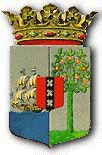 PUBLICATIEBLADMinisteriële regeling met algemene werking van de 3de oktober 2018 ter uitvoering van artikel 14, vierde lid van het Landsbesluit bekendmaking wettelijke regelingen en instelling van het Centraal Register van wettelijke regelingen____________De Minister van Algemene Zaken,Overwegende:dat het Centraal Register van wettelijke regelingen wordt beheerd door het organisatieonderdeel Wetgeving en Juridische Zaken van het Ministerie van Algemene Zaken;dat het organisatieonderdeel Vergunningenloket, afdeling Bentana di Informashon van het Ministerie van Bestuur, Planning en Dienstverlening op verzoek van een ieder, tegen betaling van een bedrag per pagina, een afschrift verstrekt van tot het Centraal Register van wettelijke regelingen behorende teksten;dat ingevolge artikel 14, vierde lid van het Landsbesluit bekendmaking wettelijke regelingen en instelling van het Centraal Register van wettelijke regelingen, het bedrag per pagina vastgesteld moeten worden;Heeft besloten:Artikel 1De vergoeding voor een zwart-wit afschrift uit het Centraal Register van wettelijke regelingen bedraagt per:A4 papierformaat		NAf  0,25;A3 papierformaat		NAf  0,50.Artikel 2De vergoeding wordt voldaan aan het organisatieonderdeel Vergunningenloket, afdeling Bentana di Informashon van het Ministerie van Bestuur, Planning en Dienstverlening. Aan de verzoeker wordt een bewijs van betaling verstrekt.Artikel 3Het organisatieonderdeel Vergunningenloket, afdeling Bentana di Informashon beheert de ontvangen vergoedingen en draagt deze eenmaal per kalenderjaar af aan de Landsontvanger.Artikel 4Deze regeling treedt in werking met ingang van 1 januari 2019. Gegeven te Willemstad, 3 oktober 2018De Minister van Algemene Zaken, 	E. P. RHUGGENAATHUitgegeven de 11de oktober 2018De Minister van Algemene Zaken,	E. P. RHUGGENAATH